1 ) Subject of engineering materials homework: Classify cast irons, specify abbreviated designation and mechanical properties (tensile strength and % elongation values) according to TSE standards. Draw typical microstructural images of each group, giving brief information about the composition and production method. The assignment is limited to a maximum of 4 pages. Homework will be delivered in class on May 24, 2022 during the lesson.Mühendislik malzemeleri ödevi konusu: Dökme demirleri sınıflandırınız, TSE standartlarına göre kısaltılmış gösterilişi ve mekanik özelliklerini(çekme mukavemeti ve % uzama değerleri) belirtiniz. Her bir grubun bileşimi ve üretim şekli hakkında kısa bilgi vererek tipik mikroyapısal görüntülerini çiziniz. Ödev maksimum 4 sayfa ile sınırlıdır. Ödev teslimi 24 Mayıs 2022 tarihinde ders esnasında sınıfta yapılacaktır.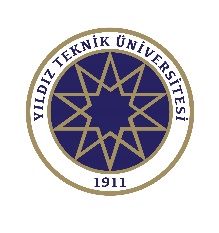 FACULTY OF CHEMISTRY-METALLURGYDEPARTMENT OF METALLURGY AND MATERIAL ENGINEERINGEXAMINATION PAPERFACULTY OF CHEMISTRY-METALLURGYDEPARTMENT OF METALLURGY AND MATERIAL ENGINEERINGEXAMINATION PAPERFACULTY OF CHEMISTRY-METALLURGYDEPARTMENT OF METALLURGY AND MATERIAL ENGINEERINGEXAMINATION PAPERFACULTY OF CHEMISTRY-METALLURGYDEPARTMENT OF METALLURGY AND MATERIAL ENGINEERINGEXAMINATION PAPERFACULTY OF CHEMISTRY-METALLURGYDEPARTMENT OF METALLURGY AND MATERIAL ENGINEERINGEXAMINATION PAPERFACULTY OF CHEMISTRY-METALLURGYDEPARTMENT OF METALLURGY AND MATERIAL ENGINEERINGEXAMINATION PAPERFACULTY OF CHEMISTRY-METALLURGYDEPARTMENT OF METALLURGY AND MATERIAL ENGINEERINGEXAMINATION PAPERFACULTY OF CHEMISTRY-METALLURGYDEPARTMENT OF METALLURGY AND MATERIAL ENGINEERINGEXAMINATION PAPERFACULTY OF CHEMISTRY-METALLURGYDEPARTMENT OF METALLURGY AND MATERIAL ENGINEERINGEXAMINATION PAPERFACULTY OF CHEMISTRY-METALLURGYDEPARTMENT OF METALLURGY AND MATERIAL ENGINEERINGEXAMINATION PAPERFACULTY OF CHEMISTRY-METALLURGYDEPARTMENT OF METALLURGY AND MATERIAL ENGINEERINGEXAMINATION PAPERFACULTY OF CHEMISTRY-METALLURGYDEPARTMENT OF METALLURGY AND MATERIAL ENGINEERINGEXAMINATION PAPERFACULTY OF CHEMISTRY-METALLURGYDEPARTMENT OF METALLURGY AND MATERIAL ENGINEERINGEXAMINATION PAPERFACULTY OF CHEMISTRY-METALLURGYDEPARTMENT OF METALLURGY AND MATERIAL ENGINEERINGEXAMINATION PAPERFACULTY OF CHEMISTRY-METALLURGYDEPARTMENT OF METALLURGY AND MATERIAL ENGINEERINGEXAMINATION PAPERFACULTY OF CHEMISTRY-METALLURGYDEPARTMENT OF METALLURGY AND MATERIAL ENGINEERINGEXAMINATION PAPERCode and Name of Course Code and Name of Course Code and Name of Course Code and Name of Course MSE3912 -  Engineering MaterialsMSE3912 -  Engineering MaterialsMSE3912 -  Engineering MaterialsMSE3912 -  Engineering MaterialsMSE3912 -  Engineering MaterialsMSE3912 -  Engineering MaterialsMSE3912 -  Engineering MaterialsMSE3912 -  Engineering MaterialsMSE3912 -  Engineering MaterialsMSE3912 -  Engineering MaterialsMSE3912 -  Engineering MaterialsMSE3912 -  Engineering MaterialsMSE3912 -  Engineering MaterialsMSE3912 -  Engineering MaterialsMSE3912 -  Engineering MaterialsMSE3912 -  Engineering MaterialsStudent's Signature Student's Signature Student's Signature Student's Signature Attendance NumberAttendance NumberAttendance NumberStudent's Name and SurnameStudent's Name and SurnameStudent's Name and SurnameStudent's Name and SurnameStudent numberStudent numberStudent numberStudent's Signature Student's Signature Student's Signature Student's Signature Attendance NumberAttendance NumberAttendance NumberTerm of Course Term of Course Term of Course Term of Course  2021–2022    Fall  Spring Summer School  2021–2022    Fall  Spring Summer School  2021–2022    Fall  Spring Summer School  2021–2022    Fall  Spring Summer School  2021–2022    Fall  Spring Summer School  2021–2022    Fall  Spring Summer School  2021–2022    Fall  Spring Summer School  2021–2022    Fall  Spring Summer School  2021–2022    Fall  Spring Summer School  2021–2022    Fall  Spring Summer School DurationDurationDurationTotal grade:Total grade:Total grade:Total grade:Total grade:Total grade:Total grade:LecturerLecturerLecturerLecturer  Prof. Dr. Mustafa ÇİĞDEM            Prof. Dr. Mustafa ÇİĞDEM            Prof. Dr. Mustafa ÇİĞDEM            Prof. Dr. Mustafa ÇİĞDEM            Prof. Dr. Mustafa ÇİĞDEM            Prof. Dr. Mustafa ÇİĞDEM            Prof. Dr. Mustafa ÇİĞDEM            Prof. Dr. Mustafa ÇİĞDEM            Prof. Dr. Mustafa ÇİĞDEM            Prof. Dr. Mustafa ÇİĞDEM          Group No.Group No.Group No.Total grade:Total grade:Total grade:Total grade:Total grade:Total grade:Total grade:Date and Time of ExamDate and Time of ExamDate and Time of ExamDate and Time of Exam 1st Midterm   Homework    Final exam   Make-up exam 1st Midterm   Homework    Final exam   Make-up exam 1st Midterm   Homework    Final exam   Make-up exam 1st Midterm   Homework    Final exam   Make-up exam 1st Midterm   Homework    Final exam   Make-up exam 1st Midterm   Homework    Final exam   Make-up exam 1st Midterm   Homework    Final exam   Make-up exam 1st Midterm   Homework    Final exam   Make-up exam 1st Midterm   Homework    Final exam   Make-up exam 1st Midterm   Homework    Final exam   Make-up exam 1st Midterm   Homework    Final exam   Make-up exam 1st Midterm   Homework    Final exam   Make-up exam 1st Midterm   Homework    Final exam   Make-up exam 1st Midterm   Homework    Final exam   Make-up exam 1st Midterm   Homework    Final exam   Make-up exam 1st Midterm   Homework    Final exam   Make-up examSınav Değerlendirme BölümüSınav Değerlendirme BölümüSınav Değerlendirme BölümüSınav Değerlendirme BölümüSınav Değerlendirme BölümüSınav Değerlendirme BölümüSınav Değerlendirme BölümüSınav Değerlendirme BölümüSınav Değerlendirme BölümüSınav Değerlendirme BölümüSınav Değerlendirme BölümüSınav Değerlendirme BölümüSınav Değerlendirme BölümüSınav Değerlendirme BölümüSınav Değerlendirme BölümüSınav Değerlendirme BölümüSınav Değerlendirme BölümüSınav Değerlendirme BölümüSınav Değerlendirme BölümüSınav Değerlendirme BölümüSınav Değerlendirme BölümüSınav Değerlendirme BölümüSınav Değerlendirme BölümüSınav Değerlendirme BölümüSınav Değerlendirme BölümüSınav Değerlendirme BölümüSınav Değerlendirme BölümüQusetion12334567899101111121313141515161718181920Point of the question100POC2.1Grade